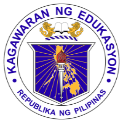 	GRADES 1 to 12	DAILY LESSON LOGSchool:Grade Level:IV	GRADES 1 to 12	DAILY LESSON LOGTeacher:File created by Sir BIENVINIDO C. CRUZ JRLearning Area:SCIENCE	GRADES 1 to 12	DAILY LESSON LOGTeaching Dates and Time:MARCH 9 – 13, 2020 (WEEK 8)Quarter:4th QUARTERMONDAYTUESDAYWEDNESDAYTHURSDAYFRIDAYA .Content StandardsThe sun as the main source of heat and light on earth.The sun as the main source of heat and light on earth.The sun as the main source of heat and light on earth.The sun as the main source of heat and light on earth.The sun as the main source of heat and light on earth.B .Performance StandardsC. Learning Competencies/     Objectives     Write the LC code for eachDescribes the role of the sun in the water cycleS4ES-IVi-10State that the sun is the main source of heat and light.Explain the importance of the sun to living things.Describes the role of the sun in the water cycleS4ES-IVi-10State that the sun is the main source of heat and light.Explain the importance of the sun to living things.Describes the role of the sun in the water cycleS4ES-IVi-10Describe how shadows are formed.Describe how shadows change in position and length at   different times of the day.Explain the changes in position and length of shadows in relation to the position of the sun.Describes the role of the sun in the water cycleS4ES-IVi-10Describe how shadows are formed.Describe how shadows change in position and length at   different times of the day.Explain the changes in position and length of shadows in relation to the position of the sun.Describes the role of the sun in the water cycleS4ES-IVi-10Describe how shadows are formed.Describe how shadows change in position and length at   different times of the day.Explain the changes in position and length of shadows in relation to the position of the sun.II. CONTENTLesson 66: The Importance of the Sun’s Heat and LightLesson 66: The Importance of the Sun’s Heat and LightLesson 67: Light and ShadowLesson 67: Light and ShadowLesson 67: Light and ShadowIII. LEARNING RESOURCESA. References  1. Teacher’s Guide pages339 - 342339 - 342343 - 347343 - 347343 - 3472. Learner’s Materials pages297 - 300297 - 300301 - 305301 - 305301 - 3053. Textbook pages4. Additional Materials from Learning  Resource (LR) portalB. Other Learning Resources / materials2 small ice cream cups, shirt, water, cloth hanger, thermometer, manila paper, marker, scotch tape, mongo seedlings (placed under sunlight for 5 days ), mongo seedlings ( placed inside the cabinet for 5 days )shoe  box, colored paper, stone, comb, pencil, marbledark room, flashlight with new batteries, a piece with card board( 8cm x 10 cm ), a piece thin clear plastic sheet ( 8cm x 10 cm )one meter bamboo polemeter stick4 pieces 1ft bamboo pegsmanila papermarker, wrist watch, compass, hammerone meter bamboo polemeter stick4 pieces 1ft bamboo pegsmanila papermarker, wrist watch, compass, hammerIV. PROCEDURESA. Reviewing previous lesson or presenting the new lessonReview about the previous lesson.Review why the sun’s heat and light important to living things.Review the pupils on the previous lessons learned.Ask: Why is the sun’s light important? How does light travel?Review: How shadows are formed?Review: How shadows are formed?B. Establishing a purpose for the lessonIntroduce the song entitled “ You are My Sunshine “ to the pupils.Ask: What is  the song about?Why?Let them sing the song again.Post these questions:How shadows are formed?How can we measure  the length of our shadows?Do shadows change the position and length?Check the materials brought by the group.Check the materials brought by the group.C. Presenting examples / instances of the new lessonPerform LM- Lesson 66   Activity  1: “What is the Importance of Sun’s Heat and Light to Living Things ? “Perform LM- Lesson 66   Activity  2: “What helps Us See? “Perform LM- Lesson 67   Activity  1: “How Are Shadows Formed? “Perform LM- Lesson 67   Activity  2: “Why Do Shadows Change in Positionand length ? “Perform LM- Lesson 67   Activity  2: “Why Do Shadows Change in Positionand length ? “D. Discussing new concepts and practicing new skills #1Presentation of the group’s output.Answer the guide questions.Group PresentationsReporting of their findings and answer the guide questions.Reporting of their findings and answer the guide questions.Reporting of their findings and answer the guide questions.E. Discussing new concepts and practicing new skills #2Discuss why is sun important to living things.Give more situations.Discuss the lesson.Give additional information about the lessonTG p.341Have the pupils do another activity- see TG p. 3461.Have them play with the shadow of  their finger.Have the pupils do another activity- see TG p. 346Instruct them to take turns in tracing and measuring the length of their shadows at 9:00am. 12:00 noon and 3:00pm.Have the pupils do another activity- see TG p. 346Instruct them to take turns in tracing and measuring the length of their shadows at 9:00am. 12:00 noon and 3:00pm.F. Developing Mastery  (Leads to Formative Assessment)What is the main source of heat and light on earth?Why is sun important to living things?What helps us see things on earth?Why is sun important to living things?Discuss the lesson:  How shadows are formed?What objects form shadows when light strikes them.Why do shadows change in position and length in different times of the day?Why do shadows change in position and length in different times of the day?G. Finding practical application of concepts and skills in daily livingYour mother just finish washing your clothes , what will you do so that the clothes will get dry easily?Why is there a need to open our doors and windows widely?H. Making generalizations and abstractions about the lessonHow can the sun’s heat and light help living things?What  do you think would likely to happen if there would be no sun to give heat and light to the earth?How do shadows are formed?How do you relate the length of the shadows  with that of the changes in the position of the sun?How do you relate the length of the shadows  with that of the changes in the position of the sun?I. Evaluating learningWrite some situations where living things use the sun’s heat and light.Choose the best answer. Write only the LETTER of the correct answer on your paper.What is the main source of heat and light?BulbCandleFlashlightSunSee TG p. 342Pupils’ activity may serve as assessment.Original File Submitted and Formatted by DepEd Club Member - visit depedclub.com for moreAnswer the following questions on your activity notebook briefly.How are shadows formed?Why do shadows change in position and length?See TG  p. – 347Original File Submitted and Formatted by DepEd Club Member - visit depedclub.com for moreAnswer the following questions on your activity notebook briefly.How are shadows formed?Why do shadows change in position and length?See TG  p. – 347Original File Submitted and Formatted by DepEd Club Member - visit depedclub.com for moreJ. Additional activities for application or remediationBring the following materials tomorrow.shoe  box, colored paper, stone, comb, pencil, marbleBring the following materials tomorrow.one meter bamboo polemeter stick4 pieces 1ft bamboo pegsmanila papermarker, wrist watch, compass, hammerRead and analyze. Find out how can help solve the problem. See TG – p. 347Bring the following materials tomorrow.Improvised alcohol lamp, sardine can, improvised tripod aluminum foilRead and analyze. Find out how can help solve the problem. See TG – p. 347Bring the following materials tomorrow.Improvised alcohol lamp, sardine can, improvised tripod aluminum foilV.REMARKSVI.REFLECTIONNo. of learners who earned 80% in the evaluation___ of Learners who earned 80% above___ of Learners who earned 80% above___ of Learners who earned 80% above___ of Learners who earned 80% above___ of Learners who earned 80% aboveNo. of learners who require additional activities for remediation who scored below 80%___ of Learners who require additional activities for remediation___ of Learners who require additional activities for remediation___ of Learners who require additional activities for remediation___ of Learners who require additional activities for remediation___ of Learners who require additional activities for remediationDid the remedial lessons work? No. of learners who have caught up with the lesson___Yes  ___No____ of Learners who caught up the lesson___Yes  ___No____ of Learners who caught up the lesson___Yes  ___No____ of Learners who caught up the lesson___Yes  ___No____ of Learners who caught up the lesson___Yes  ___No____ of Learners who caught up the lessonNo. of learners who continue to require remediation___  of Learners who continue to require remediation___  of Learners who continue to require remediation___  of Learners who continue to require remediation___  of Learners who continue to require remediation___  of Learners who continue to require remediationWhich of my teaching strategies worked well? Why did these work?Strategies used that work well:___ Group collaboration___ Games___ Power Point Presentation___ Answering preliminary activities/exercises___ Discussion___ Case Method___ Think-Pair-Share (TPS)___ Rereading of Paragraphs/Poems/Stories___ Differentiated Instruction___ Role Playing/Drama___ Discovery Method___ Lecture Method    Why?___ Complete IMs___ Availability of Materials___ Pupils’ eagerness to learn___ Group member’s Cooperation in  doing  their  tasksStrategies used that work well:___ Group collaboration___ Games___ Power Point Presentation___ Answering preliminary activities/exercises___ Discussion___ Case Method___ Think-Pair-Share (TPS)___ Rereading of Paragraphs/Poems/Stories___ Differentiated Instruction___ Role Playing/Drama___ Discovery Method___ Lecture Method    Why?___ Complete IMs___ Availability of Materials___ Pupils’ eagerness to learn___ Group member’sCooperation in  doing  their  tasksStrategies used that work well:___ Group collaboration___ Games___ Power Point Presentation___ Answering preliminary activities/exercises___ Discussion___ Case Method___ Think-Pair-Share (TPS)___ Rereading of Paragraphs/Poems/Stories___ Differentiated Instruction___ Role Playing/Drama___ Discovery Method___ Lecture Method    Why?___ Complete IMs___ Availability of Materials___ Pupils’ eagerness to learn___ Group member’sCooperation in  doing  their  tasksStrategies used that work well:___ Group collaboration___ Games___ Power Point Presentation___ Answering preliminary activities/exercises___ Discussion___ Case Method___ Think-Pair-Share (TPS)___ Rereading of Paragraphs/Poems/Stories___ Differentiated Instruction___ Role Playing/Drama___ Discovery Method___ Lecture Method     Why?___ Complete IMs___ Availability of Materials___ Pupils’ eagerness to learn___ Group member’sCooperation in  doing  their  tasksStrategies used that work well:___ Group collaboration___ Games___ Power Point Presentation___ Answering preliminary activities/exercises___ Discussion___ Case Method___ Think-Pair-Share (TPS)___ Rereading of Paragraphs/Poems/Stories___ Differentiated Instruction___ Role Playing/Drama___ Discovery Method___ Lecture Method     Why?___ Complete IMs___ Availability of Materials___ Pupils’ eagerness to learn___ Group member’sCooperation in  doing  their  tasksWhat difficulties did I encounter which my principal or supervisor can help me solve?__ Bullying among pupils__ Pupils’ behavior/attitude__ Colorful IMs__ Unavailable Technology       Equipment (AVR/LCD)__ Science/ Computer/       Internet Lab__ Additional Clerical works__Reading Readiness__Lack of Interest of pupils__ Bullying among pupils__ Pupils’ behavior/attitude__ Colorful IMs__ Unavailable Technology       Equipment (AVR/LCD)__ Science/ Computer/       Internet Lab__ Additional Clerical works__Reading Readiness__Lack of Interest of pupils__ Bullying among pupils__ Pupils’ behavior/attitude__ Colorful IMs__ Unavailable Technology       Equipment (AVR/LCD)__ Science/ Computer/       Internet Lab__ Additional Clerical works__Reading Readiness__Lack of Interest of pupils__ Bullying among pupils__ Pupils’ behavior/attitude__ Colorful IMs__ Unavailable Technology       Equipment (AVR/LCD)__ Science/ Computer/       Internet Lab__ Additional Clerical works__Reading Readiness__Lack of Interest of pupils__ Bullying among pupils__ Pupils’ behavior/attitude__ Colorful IMs__ Unavailable Technology       Equipment (AVR/LCD)__ Science/ Computer/       Internet Lab__ Additional Clerical works__Reading Readiness__Lack of Interest of pupilsWhat innovation or localized materials did I use/discover which I wish to share with other teachers?Planned Innovations:__ Localized Videos __ Making use big books from      views of the locality__ Recycling of plastics  to be used as Instructional Materials__ local poetical  composition__Fashcards__PicturesPlanned Innovations:__ Localized Videos __ Making use big books from      views of the locality__ Recycling of plastics  to be used as Instructional Materials__ local poetical  composition__Fashcards__PicturesPlanned Innovations:__ Localized Videos __ Making use big books from      views of the locality__ Recycling of plastics  to be used as Instructional Materials__ local poetical  composition__Fashcards__PicturesPlanned Innovations:__ Localized Videos __ Making use big books from      views of the locality__ Recycling of plastics  to be used as Instructional Materials__ local poetical  composition__Fashcards__PicturesPlanned Innovations:__ Localized Videos __ Making use big books from      views of the locality__ Recycling of plastics  to be used as Instructional Materials__ local poetical  composition__Fashcards__Pictures